                                             СХЕМА  №1Границ прилегающих территорийМОУ СОШ №1  Забайкальский край, Карымский район пгт. Карымское, ул. Ленинградская,100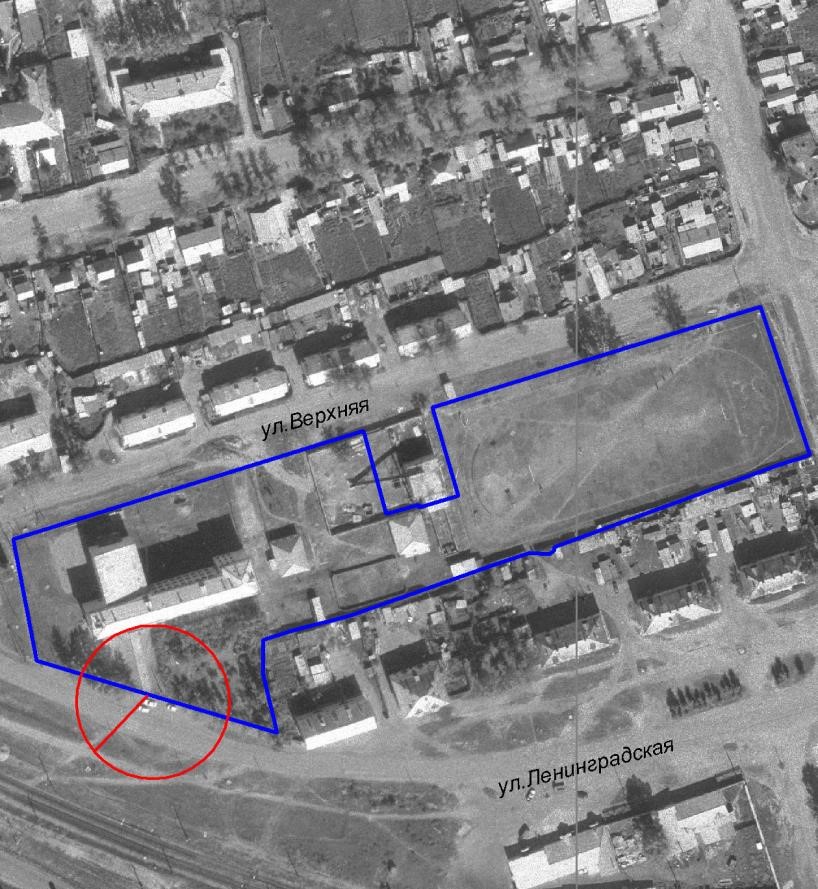 М: 1:3000 